Качественный педагогический состав _КГУ "Общеобразовательная  школа села  Жанаесиль  отдела образования по Целиноградскому району"______________________________________________________ на 2023-2024 уч. годКачественный педагогический состав _КГУ "Общеобразовательная  школа села  Жанаесиль  отдела образования по Целиноградскому району"______________________________________________________ на 2023-2024 уч. годКачественный педагогический состав _КГУ "Общеобразовательная  школа села  Жанаесиль  отдела образования по Целиноградскому району"______________________________________________________ на 2023-2024 уч. годКачественный педагогический состав _КГУ "Общеобразовательная  школа села  Жанаесиль  отдела образования по Целиноградскому району"______________________________________________________ на 2023-2024 уч. годКачественный педагогический состав _КГУ "Общеобразовательная  школа села  Жанаесиль  отдела образования по Целиноградскому району"______________________________________________________ на 2023-2024 уч. годКачественный педагогический состав _КГУ "Общеобразовательная  школа села  Жанаесиль  отдела образования по Целиноградскому району"______________________________________________________ на 2023-2024 уч. годКачественный педагогический состав _КГУ "Общеобразовательная  школа села  Жанаесиль  отдела образования по Целиноградскому району"______________________________________________________ на 2023-2024 уч. годКачественный педагогический состав _КГУ "Общеобразовательная  школа села  Жанаесиль  отдела образования по Целиноградскому району"______________________________________________________ на 2023-2024 уч. годКачественный педагогический состав _КГУ "Общеобразовательная  школа села  Жанаесиль  отдела образования по Целиноградскому району"______________________________________________________ на 2023-2024 уч. годКачественный педагогический состав _КГУ "Общеобразовательная  школа села  Жанаесиль  отдела образования по Целиноградскому району"______________________________________________________ на 2023-2024 уч. годКачественный педагогический состав _КГУ "Общеобразовательная  школа села  Жанаесиль  отдела образования по Целиноградскому району"______________________________________________________ на 2023-2024 уч. годКачественный педагогический состав _КГУ "Общеобразовательная  школа села  Жанаесиль  отдела образования по Целиноградскому району"______________________________________________________ на 2023-2024 уч. год№ФИОдолжность  Фотообщий пед.стажобразование,год окончаниякурсы повышения квалификации, годпреподоваемый предметклассы в которых ведетнагрузка часовкатегория и дата присвоения№ФИОдолжность  Фотообщий пед.стажобразование,год окончаниякурсы повышения квалификации, годпреподоваемый предметклассы в которых ведетнагрузка часовкатегория и дата присвоения№ФИОдолжность  Фотообщий пед.стажобразование,год окончаниякурсы повышения квалификации, годпреподоваемый предметклассы в которых ведетнагрузка часовкатегория и дата присвоения1Кульмагамбетов Талгат Мактаевичдиректор, учитель истории37Высшее. Кокшетауский университет, бакалавр истории, ЖББ № 0157477, от 28.04.2008 г, г. КокшетауПо программе првышения квалификации руководителей общеобразовательных организации РК 2022 годглобальные компетенции 05.ноя8педагог-модератор приказ №308 от 13.09.20231директор, учитель истории37Высшее. Кокшетауский университет, бакалавр истории, ЖББ № 0157477, от 28.04.2008 г, г. КокшетауПо программе првышения квалификации руководителей общеобразовательных организации РК 2022 годглобальные компетенции 05.ноя8педагог-модератор приказ №308 от 13.09.20232Абаева Жанар Жомартовнаучитель физики и математики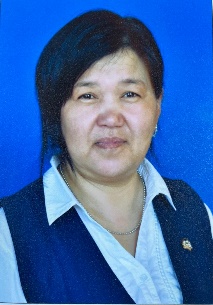 37Высшее. Кустанайский педагогический институт, учитель математики и физики, УВ №695206, от 28.06.1991 г, г. КустанайРазвитие предметных компетанций учителей физики. Трудные темы 7-9 классов. 2023 годфизика, математика05.ноя16Педагог-модератор, приказ №52 от 30.12.2020 2учитель физики и математики37Высшее. Кустанайский педагогический институт, учитель математики и физики, УВ №695206, от 28.06.1991 г, г. КустанайРазвитие предметных компетанций учителей физики. Трудные темы 7-9 классов. 2023 годфизика, математика05.ноя16Педагог-модератор, приказ №52 от 30.12.2020 3Андрушинас Ольга Анатольевна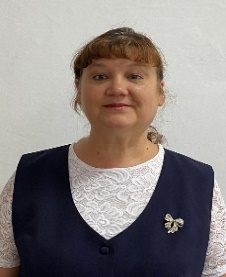 28Высшее. Высшее. Акмолинский университет им. С.Сейфуллина, учитель химии и биологии, ЖБ-II № 0104142, от 19.06.1996 г, г. АкмолаРазвитие математической и читательской грамотности, креативногот мышления школьников. 2020.                                 Исследования в практике учителя 2022  год. Развитие предметных компетанций учителей биологии.  Трудные темы 7-9 классов. 2023 год  химия, биология, естествознание05.ноя22Педагог-исследователь, приказ №147 от 15.07.20194Асанова Гаухар Ескермесовна зам дир по УР, учитель физики и математики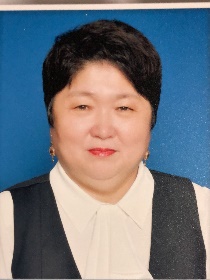 29Высшее. Жамбылский педагогический институт, учитель математики и информатики, ФВ , №628424 от 08.07.1993 г, г.ЖамбылРазвитие математической и читательской грамотности, креативногот мышления школьников. 2020.математика, физика05.ноя8высшея категория. приказ №64 от 28.03.20195Айдабол  Марал Болатовна учитель математики и информатики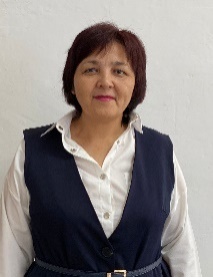 23Высшее. Павлодарский педагогический институт им К.Д.Ушинского. учитель математики и информатики ЖБ-ІІ №0121992. 1997 гРазвитие предметных компетанций учителей математики. Трудные темы 7-9 классов. 2023 годматематика, информатика05.ноя24педагог-модератор приказ №308 от 13.09.20236Асанова Гульфайрус Ескермесовнаучитель математики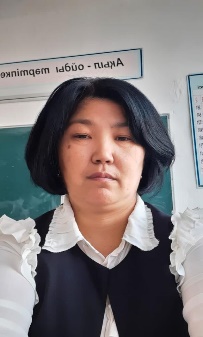 25Высшее. Жамбылский педагогический институт, учитель математики и информатики, ЖБ-II № 0130381, от 08.07.1996 г, г.ЖамбылМектептегі математика сабағы: басымдықтар мен жетілдіру стратегиялары. 2022  математика05.ноя24Педагог-эксперт, приказ №98 от 22.07.20236учитель математики25Высшее. Жамбылский педагогический институт, учитель математики и информатики, ЖБ-II № 0130381, от 08.07.1996 г, г.ЖамбылМектептегі математика сабағы: басымдықтар мен жетілдіру стратегиялары. 2022  математика05.ноя24Педагог-эксперт, приказ №98 от 22.07.20237Бейсенова Гулшат Сериккызыучитель ангийского языка 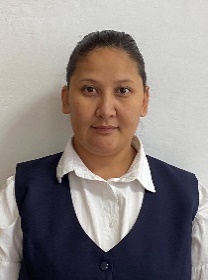 11Среднее специальное Торгайский гуманитарный колледж Н. Кулжановой, учитель иностранного языка начального образования, ТКБ № 0253969, от 26.06.2012 г, г.Аркалыканглийский язык05.ноя22Педпгог-модераторПриказ №8827.12.2018г 8Беркинбаева Слушаш Жумамуратовнаучитель начальных классов 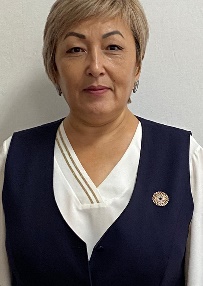 17Высшее. Таразский инновационно-гуманитарный университет, педагогика и методика начального обучения, ЖБ-Б № 1173407, от 07.06.2017 г., г. ТаразАналитические компетенции педагогов школ для улучшения практики преподования. 2022.начальные классы23Педагог-эксперт, приказ №98 от 22.07.20239Беркинбаева Карлигаш Жумомуратовна учитель начальных классов 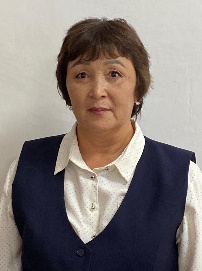 22Высшее. НАО "Кокшетауский университет им. Ш.Уалиханова" педагогика и методика начального обучения. BD №0021212474. 2023 гначальные классы23Педагог-эксперт приказ №181 от 12.08.2020 10Бешекова Зауреш Куанышевнаучитель биологии 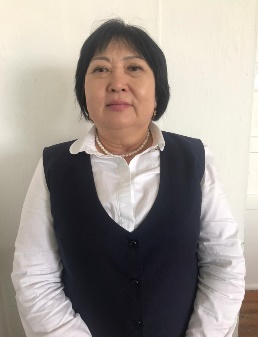 36Высшее. Карагандинский государственный университет, квалификация – биолог, преподаватель биологии и химии, РВ № 108854, от 02.07. 1987 г, г. Карагандахимия, 05.ноя19,5Педагог-эксперт, приказ №213 от 31.12.201910учитель биологии 36Высшее. Карагандинский государственный университет, квалификация – биолог, преподаватель биологии и химии, РВ № 108854, от 02.07. 1987 г, г. Карагандахимия, 05.ноя19,5Педагог-эксперт, приказ №213 от 31.12.201911Билоус Оксана Нурулловнапсихолог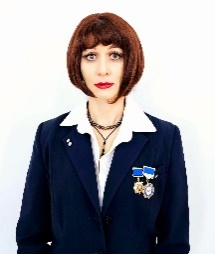 28Высшее. Кокшетауский университет им. А.Мырзахметова, магистр образования , педагогика и психология, ЖООК-М № 0158247 от 03.07.2018 гКурс по образовательной программе повышения квалификации. 2019.    Психологическая поддержка школьников. 2022 годглобальные компетенции 01.ноя6педагог-исследователь, приказ №554 от 31.12.201912Вегнер Ольга Владимировна учитель начальных классов 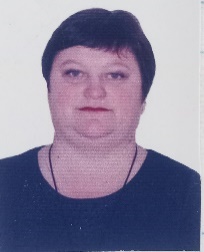 20Высшее. НАО "Карагандинский университет имени академика Е.А.Букетова" педагогика и методика начального тобучения BD № 00016648279. 2023 гКурсы по предметам начальных классов по обнавленному содержанию образования. 2019. Дистанционное обучение: от разработки урока до организации образовательного процесса. 2020.начальные классы01.апр16без категории 13Васянина Евгения Евгеньевна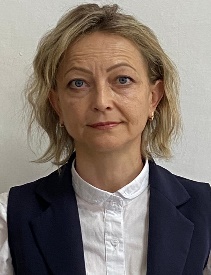 26Высшее. Евразийский государственный институт, педагогика и методика начального обучения, ЖБ-Б №0508873, от 31.05.2013 г, г. АстанаИсследовательская деятельность Action Research и Lesson Study 2023 начальные классы01.апр19Педагог-эксперт, приказ №181     от 12.08.202014Дюсебаева Ақтілек Ділдебайевна музыкальный руководитель, учитель музыки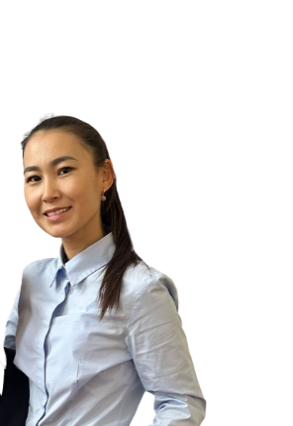 7Высшее. Казахский национальный университет искусств. пение ТКБ№ 0552537. 2014 гМузыка  пәні мұғалімінің кәсіби құзіреттілігін дамыту. 2022 годмузыка01.июн15педагог 15Еришова Баян Мизамбековнаучитель географии 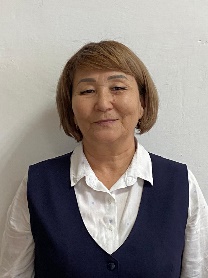 33Высшее. Казахский государственный женский педагогический институт, учитель географии и биологии, ТВ № 726982 от 06.07.1989 г., г. Алма-Ата7-9 сыныптарда география мұғалімдерінің пәндік құзіреттіліктерін дамыту. 2022 география05.ноя18,5Педагог-эксперт, приказ №179 от 25.12.201815учитель географии 33Высшее. Казахский государственный женский педагогический институт, учитель географии и биологии, ТВ № 726982 от 06.07.1989 г., г. Алма-Ата7-9 сыныптарда география мұғалімдерінің пәндік құзіреттіліктерін дамыту. 2022 география05.ноя18,5Педагог-эксперт, приказ №179 от 25.12.201816Жаксалыкова Аян Тунгушбаевнаучитель ангийского языка 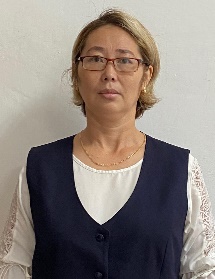 19Высшее. Казахский национальный педагогический университет им. Абая, учитель казахского языка и литературы, английского языка, ЖБ № 0690184 от 05.05.2006 г, г. АлматыАнглийский язык в рамках обнавленного содержания образования. 2019    Аналитические компетенции педагогов школ для улучшения практики преподования. 2022.                    Совершенствование предметных компетенций учителя английского языка по сложным темам в рамках учебной программы для 5-9 классов. 2023английский язык05.ноя24Педагог-эксперт, приказ № 134 от 19.07.201916учитель ангийского языка 19Высшее. Казахский национальный педагогический университет им. Абая, учитель казахского языка и литературы, английского языка, ЖБ № 0690184 от 05.05.2006 г, г. АлматыАнглийский язык в рамках обнавленного содержания образования. 2019    Аналитические компетенции педагогов школ для улучшения практики преподования. 2022.                    Совершенствование предметных компетенций учителя английского языка по сложным темам в рамках учебной программы для 5-9 классов. 2023английский язык05.ноя24Педагог-эксперт, приказ № 134 от 19.07.201917Жакенова Жанар Рамазановна учитель начальных классов 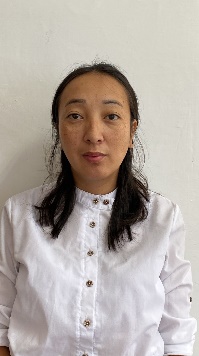 9ВысшееКостанайский социально-технический университет имени З.Алдамжара. ТКБ №0315228. 2012 гначальные классы01.апр19без категории 18Жанауова Айнур Бастановнаучитель русского языка и литературы 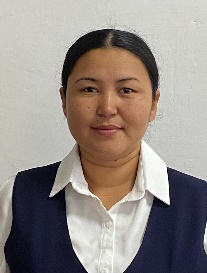 15Высшее. Костанайский социально-технического университета им. академика З. Алдамжар, казахский язык и литература,Урок русского языка и литературы в школе: фокусы и стратегии улучшений. 2022 годрусский язык и литература 3, 5-1121педагог-модератор приказ №308 от 13.09.202318учитель русского языка и литературы 15ЖБ № 0004952, от 04.07.2008 г, г. КостанайУрок русского языка и литературы в школе: фокусы и стратегии улучшений. 2022 годрусский язык и литература 3, 5-1121педагог-модератор приказ №308 от 13.09.202319Жусупова Разия Шактаевнаучитель химии и биологии29Высшее. Аркалыкский педагогический институт им. И. Алтынсарина, учитель биологии и химии,Исследования в практике учителя 2022  год. 2021 год химия, естествознание05.ноя20Педагог-исследователь, приказ № 147 от 15.07.201919учитель химии и биологии29ТВ-I № 193398,Исследования в практике учителя 2022  год. 2021 год химия, естествознание05.ноя20Педагог-исследователь, приказ № 147 от 15.07.201919учитель химии и биологии29от 22.06.1993 г, г. АркалыкИсследования в практике учителя 2022  год. 2021 год химия, естествознание05.ноя20Педагог-исследователь, приказ № 147 от 15.07.201920Иутина  Анастасия Федоровна 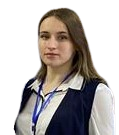 2Среднее специальное. Агротехнический колледж  г. Щученск. физическая культура и спорт ТКБ №0160703. 2021 г.физическая культура 05.ноя18педагог-модератор, приказ №29. 26.08.202121Канапина Жулдыз Умирзаковнаучитель казахского языка и литературы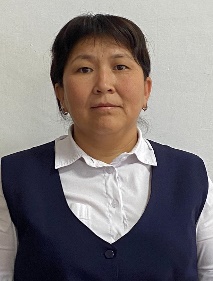 15Высшее. Костанайский государственный педагогический институт, учитель казахского языка и литературы, ЖБ № 0722369, от 31.05.2006 г., г. КостанайКазахский язык и литература в школах с русским языком обучения в рамках обнавленного содержания образования. 2020.                                                           Урок казахского языка и литературы в школе: фокусы и стратегии улучшений. 2022 год казахский язык и литература05.ноя24Педагог-модератор, приказ№ 1821Канапина Жулдыз Умирзаковнаучитель казахского языка и литературы15Высшее. Костанайский государственный педагогический институт, учитель казахского языка и литературы, ЖБ № 0722369, от 31.05.2006 г., г. КостанайКазахский язык и литература в школах с русским языком обучения в рамках обнавленного содержания образования. 2020.                                                           Урок казахского языка и литературы в школе: фокусы и стратегии улучшений. 2022 год казахский язык и литература05.ноя24от 30.07.202022Касембеков Еламан Серикович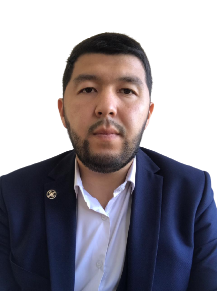 5Высшее. Карагандинский государственный университет им. академика Е.А.Букетова, бакалавр образования по специальности Информатика, ЖБ-Б1568316, от 19.06.2020 г, г. Карагандаинформатика 05.ноя24педагог-модератор приказ №213 от 31.12.201923Кожабекова Гульзада Жусупбековназам дир по НМР, учитель математики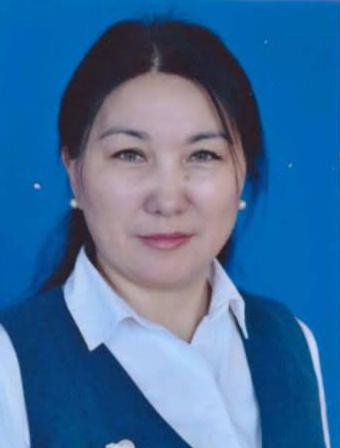 27Высшее. Евразийский национальный университет им Л.Н.Гумилева. учитель математики. АЖБ №0012242. 2007 г. Развитие математической и читательской грамотности, креативногот мышления школьников. 2020. Разработка и экспертиза заданий для оценивания по предмету математика. 2021математика 05.ноя16Педагог-исслед, приказ № 152 от 13.08.202024Куандыкова Джамиля Бикеновна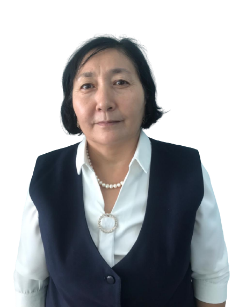 33Высшее.Акмолинский государственный педагогический институт им. С.Сейфуллина, учитель начальных классов, УВ № 702981, от 24.06.1994 г, г. Акмоланачальные классы01.апр24Педагог-исслед, приказ № 152 от 13.08.202025Қызыр Назгуль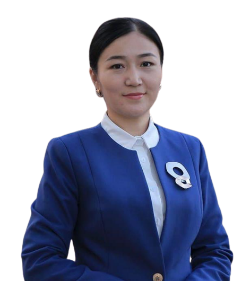 15 Высшее.Карагандинский государственный университет им. академика Е.А. Букетова, казахский язык и литература, ЖБ-Б № 0305964 от 15.06.2011 г., г. КарагандаЛидерство учителя в школе. 2019 год                Казахский язык и литература в рамках обнавленного содержания образования. 2019 год.казахский язык и литература05.ноя24педагог-исследователь2515 Высшее.Карагандинский государственный университет им. академика Е.А. Букетова, казахский язык и литература, ЖБ-Б № 0305964 от 15.06.2011 г., г. КарагандаЛидерство учителя в школе. 2019 год                Казахский язык и литература в рамках обнавленного содержания образования. 2019 год.казахский язык и литература05.ноя24педагог-исследователь26Китанова Айнур Мейрамовна социальный педагог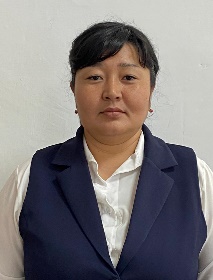 4Высшее.Педагогический институт им Ы Алтынсарина. Дошкольное обучение и воспитание.не прподает 01.ноя0без категории 26Китанова Айнур Мейрамовна социальный педагог4 ЖБ №1667026.2020 г.не прподает 01.ноя0без категории 27Курахбаева Айжан Рмазановна учитель казахского языка и литературы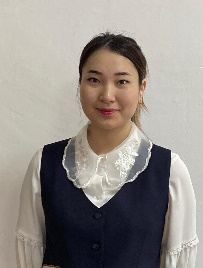 0Высшее. Кустанайский региональный университет им А Байтурсунова. казахский язык и литература.казахский язык и литература05.ноя20педагог 27Курахбаева Айжан Рмазановна учитель казахского языка и литературы0BD №00018305375 от 04.07.2023 г.казахский язык и литература05.ноя20педагог 28Лоось Елана Ивановна 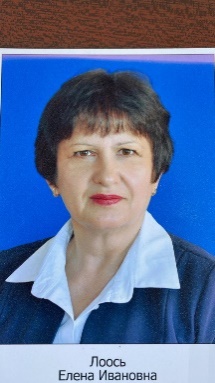 40Среднее специальное. Целиноградское педагогическое училище. учитель начальных классов и старшая вожатая.            ДТ № 323634. 1983 г.Курсы по предметам начальных классов по обнавленному содержанию образования. 2019.начальные классы01.апр18Педагог-модератор приказ №22 от 16.07.202129Мекебай Бақытбекзам дир по ВР, учитель казахского языка и литературы 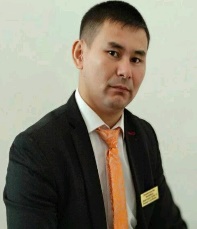 15Высшее.Академия «Көкше», казахский язык и литература, ЖБ-Б № 0507395 от 16.06.2014 г., г. КокшетауРазработка и экспертиза заданий для оценивания по предмету математика. 2019.казахский язык и литература05.ноя8педагог-эксперт 30Ниязбаева Гулмира Тлековнаучитель ангийского языка 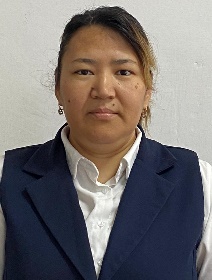 18Высшее.Актюбинский государственный педагогический институт им. К. Жубанова, ЖБ № 0651274, от 04.07.2005 г, г. АктобеСовершенствование предметных компетенций учителей английского языка по сложным темам в рамках учебной программы для 5-9 классов. 2023 английский язык05.ноя23без категории 31Нугманова Сауле Амангельдиновнаучитель русского языка и литературы 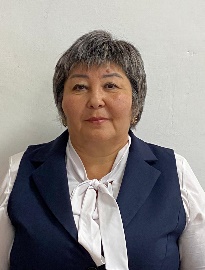 34Высшее. Педагогический институт им С. Сейфуллина. Учитель русского языка и литературы. ТВ № 687991 от 19.06.1991 гРазвитие предметных компетанций учителя русского языка и литературы. 2022русский язык и литература 05.ноя23Педагог – экспорт пр № 13431Нугманова Сауле Амангельдиновнаучитель русского языка и литературы 34Высшее. Педагогический институт им С. Сейфуллина. Учитель русского языка и литературы. ТВ № 687991 от 19.06.1991 гРазвитие предметных компетанций учителя русского языка и литературы. 2022русский язык и литература 05.ноя23 от 19.07.201932Рахимжанова Бакет Айткешевнаучитель художественного труда 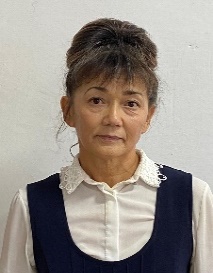 25Высшее. Кокшетауский университет им. А.Мырзахметова, профессиональное обучение, ЖБ-Б № 0573158, от 10.07.2013 г, г. КокшетауЕрекше білім беру қажеттіліктері бар балаларға арналған білім берудің жаңартылған мазмұнын іске асыру жағдайында инклюзивті білім беру. 2021художественный труд05.ноя23,5Педагог-модератор приказ №59 от 9.06.2022 33Рахмет Жупар Анасқызыучитель физики и математики 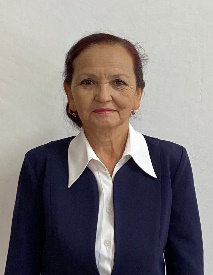 33Высшее. Аркалыкский педагогический институт им. И. Алтынсарина, учитель математики и физики, ЛВ № 083112, от 30.06.1984 г, г. Аркалыкфизика, математика05.ноя12без категории 33учитель физики и математики 33Высшее. Аркалыкский педагогический институт им. И. Алтынсарина, учитель математики и физики, ЛВ № 083112, от 30.06.1984 г, г. Аркалыкфизика, математика05.ноя12без категории 34Сабыров Мадияр Абылкасымовичучитель физического воспитания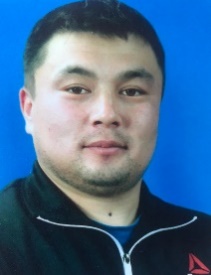 9Высшее. Евразийский национальный университет им. Л.Н.Гумилева, физическая культура и спорт, ЖБ-Б № 0803423 от 07.07.2014 г, г. АстанаРазвитие предметных компетанций учителя физической культуры. 2022 физическая культура 05.ноя21без категории 34учитель физического воспитания9Высшее. Евразийский национальный университет им. Л.Н.Гумилева, физическая культура и спорт, ЖБ-Б № 0803423 от 07.07.2014 г, г. АстанаРазвитие предметных компетанций учителя физической культуры. 2022 физическая культура 05.ноя21без категории 35Сактапбергенов Кайрат Тулеубаевичрук НВТП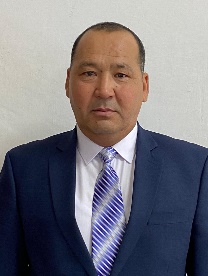 21Высшее. Аркалыкский государственный педагогический институт им. И. Алтынсарина, физическая культура и спорт, ЖБ № 0108689, от 28.07.2008 г., г. АркалыкАлғашқы әскери және технологиялық дайындық оқытушы ұйымдастырушысының кәсіби құзіреттілігін дамыту. 2022 НВТП10.ноя8Педагог-модератор, приказ №52 от 30.12.2020 36Султанова Эльвира Канатовна учитель начальных классов 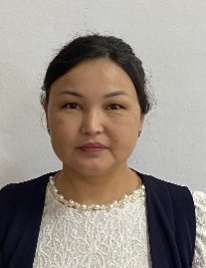 18Среднее специальное. Государственный Тургайский гуманитарный колледж. Преподование в начальных классах. АОБ №0362144. 2005 г.Курсы по предметам начальных классов по обнавленному содержанию образования. 2019.                                                              Урок начальной  школе: фокусы и стратегии улучшений. 2022 годначальные классы01.апр24Педагог-модератор, приказ №98 от 22.07.202337Талдыбаева Галияш Карсакпаевна учитель начальных классов 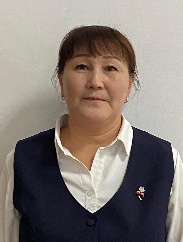 28Высшее. Академия «Көкше», педагогика и методика начального обучения, ЖБ № 0141642 от 14.05.2010 г, г.Кокшетауначальные классы01.апр19педагог-эксперт 38Тулебаев Мурат Болтабаевичучитель истории 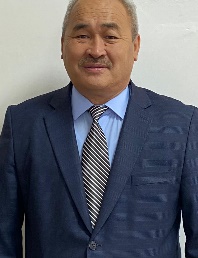 28Высшее. Аркалыкский государственный педагогический институт им. И. Алтынсарина, бакалавр истории, ЖБ-Б № 0603016, от 29.06.2013 г, г. АркалыкТарих пәні мұғалімдерінің пәндік құзіреттіліктерін дамыту. 2022 история05.ноя22,5Педагог-эксперт, приказ №98 от 22.07.202338учитель истории 28Высшее. Аркалыкский государственный педагогический институт им. И. Алтынсарина, бакалавр истории, ЖБ-Б № 0603016, от 29.06.2013 г, г. АркалыкТарих пәні мұғалімдерінің пәндік құзіреттіліктерін дамыту. 2022 история05.ноя22,5Педагог-эксперт, приказ №98 от 22.07.202339Уалиева Сауле Султановнаучитель истории 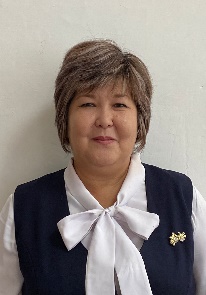 15Высшее. Аркалыкский государственный педагогический институт им. И. Алтынсарина, бакалавр истории, ЖБ-Б № 0766962 от 28.06.2014 г, г. АркалыкРазработка и экспертиза заданий для оценивания по предметам История Казахстана и Всемирная история. 2020 год Развитие предметных компетанций учителей истории. Трудные темы 5-9 классов. 2022 годистория05.ноя21Педагог-модератор, приказ№ 1839учитель истории 15Высшее. Аркалыкский государственный педагогический институт им. И. Алтынсарина, бакалавр истории, ЖБ-Б № 0766962 от 28.06.2014 г, г. АркалыкРазработка и экспертиза заданий для оценивания по предметам История Казахстана и Всемирная история. 2020 год Развитие предметных компетанций учителей истории. Трудные темы 5-9 классов. 2022 годистория05.ноя21от 30.07.202040Утегенова Зинаида Марсовназам дир по ЦОР, учитель математики 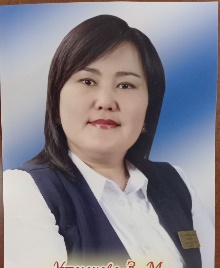 23 Высшее.Нукусский государственный педагогический институт, учитель математики и информатики, В № 060554 от 30.06.2001 гКурсы по предмету  математика  по обнавленному содержанию образования. 2019. математика05.ноя16Педагог-модератор, приказ №52 от 30.12.2020 41Хайруллин Хикмэт Нурулловичучитель художественного труда 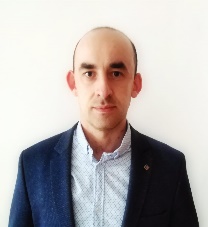 4Высшее. Аркалыкский педагогический институт имени И.Алтынсаринахудожественный труд05.ноя23педагог 41Хайруллин Хикмэт Нурулловичучитель художественного труда 4BD №00017748203. г. Аркалыкхудожественный труд05.ноя23педагог 42Шаяхметова Маншук Маратовна учитель казахского языка и литературы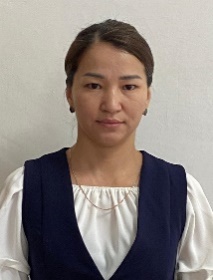 15Высшее. Кустанайский инженерно педагогический университет ЖБ №0005864 .г. КостанайКустанайский инженерно педагогический университет ЖБ №0005864 .г. Костанайказахский язык и литература05.ноя22педагог-эксперт  приказ №234 от 31.12.2021 г43Хайруллина Лютсия Нурулловна учитель русского языка и литературы 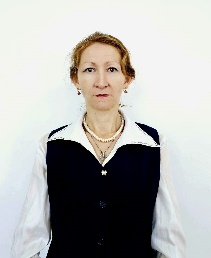 12Высшее. Центрально азиатский инновационный университет. Учитель русского языка и литературы. BD 00021236464. 2022 г.русский язык и литература 05.ноя10без категории 44Рахимжанова Гульдана Муратовна 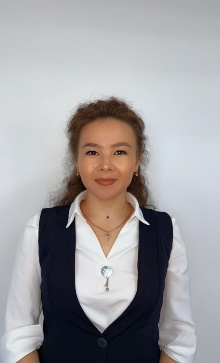 2Высшее. НАО "Карагандинский университет имени академика Е.А.Букетова"Дефектология. BD 00021954627. 2024 г.коррекционные занятия 01.ноя3без категории 